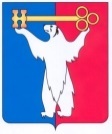 АДМИНИСТРАЦИЯ ГОРОДА НОРИЛЬСКАКРАСНОЯРСКОГО КРАЯПОСТАНОВЛЕНИЕ03.06.2021	                                        г. Норильск 		                                 № 251О внесении изменений в отдельные постановления Администрации города НорильскаВ соответствии с решением Норильского городского совета депутатов от 16.02.2021 № 26/5-597 «О внесении изменений в Решение Городского совета от 21.09.2010 28-676 «Об установлении дополнительных мер социальной поддержки и социальной помощи для отдельных категорий граждан, предоставляемых за счет средств бюджета муниципального образования город Норильск»,ПОСТАНОВЛЯЮ:1. Внести в Порядок обеспечения граждан автономными дымовыми извещателями, утвержденный постановлением Администрации города Норильска от 01.11.2017 № 492 (далее – Порядок), следующие изменения: 1.1. Абзацы третий, пятый, шестой, четырнадцатый пункта 1.2 Порядка исключить.1.2. Абзац второй пункта 1.3 Порядка исключить.1.3. В пункте 2.2 Порядка:1.3.1. В подпунктах «в», «г», «д» слова «семей с детьми,» исключить.1.3.2. Подпункт «ж» изложить в следующей редакции: «ж) сведения территориального органа Министерства внутренних дел РФ о регистрации заявителя (в случае предоставления иного документа, удостоверяющего личность заявителя), ребенка, не достигшего 14-летнего возраста (для детей-сирот и детей, оставшихся без попечения родителей), по месту жительства на территории муниципального образования город Норильск;».1.3.3. В подпункте «и» слова «и семей с детьми-инвалидами» исключить.1.3.4. Подпункт «л», абзац четырнадцатый исключить.1.4. В пункте 2.3 Порядка:1.4.1. В абзаце шестом слова «в подпунктах «в», «д», «ж», «и», «л», «м»» заменить словами «в подпунктах «в», «д», «ж», «и», «м»».1.4.2. Абзац седьмой изложить в следующей редакции:«- из территориального органа Министерства внутренних дел РФ о регистрации заявителя (в случае предоставления иного документа, удостоверяющего личность заявителя), ребенка, не достигшего 14-летнего возраста (для детей-сирот и детей, оставшихся без попечения родителей), по месту жительства на территории муниципального образования город Норильск;».1.4.3. Абзац восьмой исключить.1.4.4. Абзац девятый изложить в следующей редакции:«- из Федеральной государственной информационной системы «Федеральный реестр инвалидов» о лице, признанном инвалидом;».1.4.5. Абзац десятый изложить в следующей редакции:«- из Федеральной государственной информационной системы «Единый государственный реестр записей актов гражданского состояния», подтверждающие факт рождения ребенка; смерти одного или обоих родителей;».1.5. Абзац четвертый пункта 2.7 Порядка изложить в следующей редакции:«- представление неполного перечня документов, предусмотренных пунктом 2.2 настоящего Порядка, за исключением документов, указанных в подпунктах «в», «д», «ж», «и», «к», «м» пункта 2.2 настоящего Порядка;».1.6. Абзац второй пункта 2.8 Порядка исключить.1.7. В подпунктах «б», «в» пункта 2.9 Порядка слова «в подпунктах «в», «д», «ж», «и», «к», «л», «м»» заменить словами «в подпунктах «в», «д», «ж», «и», «к», «м»».2. Внести в Административный регламент предоставления муниципальной услуги по обеспечению граждан автономными дымовыми извещателями, утвержденный постановлением Администрации города Норильска от 01.11.2018                   № 410 (далее – Административный регламент), следующие изменения:2.1. Абзацы второй, четвертый, пятый пункта 1.2 Административного регламента исключить.2.2. В пункте 1.3 Административного регламента третий абзац исключить.2.3. В пункте 2.6 Административного регламента: В подпунктах «в», «г», «д» слова «семей с детьми,» исключить.Подпункт «ж» изложить в следующей редакции: «ж) сведения территориального органа Министерства внутренних дел РФ о регистрации заявителя (в случае предоставления иного документа, удостоверяющего личность заявителя), ребенка, не достигшего 14-летнего возраста (для детей-сирот и детей, оставшихся без попечения родителей), по месту жительства на территории муниципального образования город Норильск;».2.3.3. В подпункте «и» слова «и семей с детьми-инвалидами» исключить.2.3.4. Подпункт «л», абзац четырнадцатый исключить.В пункте 2.6.1 Административного регламента:2.4.1. В абзаце первом слова «в подпунктах «в», «д», «ж», «и», «л», «м»» заменить словами «в подпунктах «в», «д», «ж», «и», «м»».2.4.2. Абзац второй изложить в следующей редакции:«- из территориального органа Министерства внутренних дел РФ о регистрации заявителя (в случае предоставления иного документа, удостоверяющего личность заявителя), ребенка, не достигшего 14-летнего возраста (для детей-сирот и детей, оставшихся без попечения родителей), по месту жительства на территории муниципального образования город Норильск;».2.4.3. Абзац третий исключить.2.4.4. Абзац четвертый изложить в следующей редакции:«- из Федеральной государственной информационной системы «Федеральный реестр инвалидов» о лице, признанном инвалидом;».2.4.5. Абзац пятый изложить в следующей редакции:«- из Федеральной государственной информационной системы «Единый государственный реестр записей актов гражданского состояния», подтверждающие факт рождения ребенка; смерти одного или обоих родителей;».2.5. В абзаце четвертом пункта 2.7 Административного регламента слова «в подпунктах «в», «д», «ж», «и», «к», «л», «м»» заменить словами «в подпунктах «в», «д», «ж», «и», «к», «м»».Абзац второй пункта 2.8 Административного регламента исключить.В подпунктах «б», «в» пункта 2.9 Административного регламента слова «в подпунктах «в», «д», «ж», «и», «к», «л», «м»» заменить словами «в подпунктах «в», «д», «ж», «и», «к», «м»».Подпункт 1 пункта 3.3 Административного регламента изложить в следующей редакции:«1) основанием для начала административной процедуры является рассмотрение документов, указанных в подпунктах «в», «д», «ж», «и», «к», «м» пункта 2.6 настоящего Административного регламента, полученных в рамках межведомственного взаимодействия;».Подпункт 2 пункта 3.4 Административного регламента изложить в следующей редакции:«2) специалист в течение 3 рабочих дней с даты поступления документов в рамках межведомственного взаимодействия в Управление запрашивает повторно документы (их копии или сведения, содержащиеся в них), указанные в подпунктах «в», «д», «ж», «и», «к», «м» пункта 2.6 настоящего Административного регламента, в государственных органах, органах местного самоуправления и подведомственных государственным органам или органам местного самоуправления организациях, в распоряжении которых находятся указанные документы в соответствии с нормативными правовыми актами Российской Федерации, нормативными правовыми актами субъектов Российской Федерации, муниципальными правовыми актами;».Подпункт 2 пункта 3.5 Административного регламента изложить в следующей редакции:«2) в случае непредставления Заявителем (законным или уполномоченным представителем) документов, указанных в подпунктах «в», «д», «ж», «и», «к», «м» пункта 2.6 настоящего Административного регламента, самостоятельно, Специалист в рамках межведомственного взаимодействия не позднее 2 рабочих дней со дня регистрации заявления запрашивает необходимые сведения;».3. Опубликовать настоящее постановление в газете «Заполярная правда» и разместить его на официальном сайте муниципального образования город Норильск.4. Настоящее постановление вступает в силу после его официального опубликования в газете «Заполярная правда».Глава города Норильска							            Д.В. Карасев